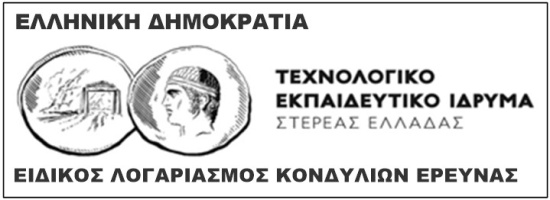 Εντολή Πληρωμής ΑΜΟΙΒΗΣΣυνημμένα Έγγραφα: Ημερομην.:…………………Αρ. Πρωτ.:………………….Προς: τον ΕΛΚΕ του ΤΕΙ Στερεάς ΕλλάδαςΤίτλος έργου:                       Τίτλος έργου:                       Τίτλος έργου:                       Τίτλος υποέργου:Τίτλος υποέργου:Τίτλος υποέργου:Φορέας Χρηματοδότησης:Φορέας Χρηματοδότησης:Φορέας Χρηματοδότησης:Ποσό αμοιβής του Εργαζόμενου-Δικαιούχου (€):Ποσό αμοιβής του Εργαζόμενου-Δικαιούχου (€):Ποσό αμοιβής του Εργαζόμενου-Δικαιούχου (€):Ποσό αμοιβής του Εργαζόμενου-Δικαιούχου (€):Ποσό αμοιβής του Εργαζόμενου-Δικαιούχου (€):Στοιχεία Δικαιούχου:  Στοιχεία Δικαιούχου:  ΟνοματεπώνυμοΟνοματεπώνυμοΟνοματεπώνυμοΟνοματεπώνυμοΟνοματεπώνυμοΑ.Φ.Μ.Α.Φ.Μ.Δ.Ο.Υ.Δ.Ο.Υ.Στοιχεία Δικαιούχου:  Στοιχεία Δικαιούχου:  Κατηγορία Ι. του Εργαζόμενου-Δικαιούχουσχετίζεται με τον υπολογισμό της ωριαίας αποζημίωσηςΚατηγορία Ι. του Εργαζόμενου-Δικαιούχουσχετίζεται με τον υπολογισμό της ωριαίας αποζημίωσηςΚατηγορία Ι. του Εργαζόμενου-Δικαιούχουσχετίζεται με τον υπολογισμό της ωριαίας αποζημίωσηςΚατηγορία Ι. του Εργαζόμενου-Δικαιούχουσχετίζεται με τον υπολογισμό της ωριαίας αποζημίωσηςΚατηγορία ΙΙ. του Εργαζόμενου-Δικαιούχουσχετίζεται με τον υπολογισμό των κρατήσεωνΚατηγορία ΙΙ. του Εργαζόμενου-Δικαιούχουσχετίζεται με τον υπολογισμό των κρατήσεωνΚατηγορία ΙΙ. του Εργαζόμενου-Δικαιούχουσχετίζεται με τον υπολογισμό των κρατήσεωνΚατηγορία ΙΙ. του Εργαζόμενου-Δικαιούχουσχετίζεται με τον υπολογισμό των κρατήσεωνΤρόπος απόδοσης του ποσού στο Δικαιούχο:  Τρόπος απόδοσης του ποσού στο Δικαιούχο:  Τρόπος απόδοσης του ποσού στο Δικαιούχο:  Τρόπος απόδοσης του ποσού στο Δικαιούχο:  Περίοδος απόδοσης του έργου:                       Περίοδος απόδοσης του έργου:                       Περίοδος απόδοσης του έργου:                       Περίοδος απόδοσης του έργου:                       Από:Από:Έως:Έως:Πακ. Εργ.Σύντομη περιγραφή του έργου που αποδόθηκε ανά Πακέτο Εργασίας του ΈργουΣύντομη περιγραφή του έργου που αποδόθηκε ανά Πακέτο Εργασίας του ΈργουΣύντομη περιγραφή του έργου που αποδόθηκε ανά Πακέτο Εργασίας του ΈργουΣύντομη περιγραφή του έργου που αποδόθηκε ανά Πακέτο Εργασίας του ΈργουΣύντομη περιγραφή του έργου που αποδόθηκε ανά Πακέτο Εργασίας του ΈργουΣύντομη περιγραφή του έργου που αποδόθηκε ανά Πακέτο Εργασίας του ΈργουΣύντομη περιγραφή του έργου που αποδόθηκε ανά Πακέτο Εργασίας του ΈργουΣύντομη περιγραφή του έργου που αποδόθηκε ανά Πακέτο Εργασίας του ΈργουΣύντομη περιγραφή του έργου που αποδόθηκε ανά Πακέτο Εργασίας του ΈργουΣύντομη περιγραφή του έργου που αποδόθηκε ανά Πακέτο Εργασίας του ΈργουΠ.Ε.Π.Ε.1ο 7ο 2ο 8ο 3ο 9ο 4ο 10ο 5ο11ο 6ο 12ο (Ονοματεπώνυμο – Υπογραφή)Η παρούσα εντολήελέγχθηκε από τον / την :Η παρούσα εντολήσυντάχθηκε από τον / την :Η παρούσα εντολήδιεκπεραιώθηκε από τον / την :Τηλέφωνο: